DĖL PATEIKTŲ PASIŪLYMŲ pav PROGRAMAIJūsų pateikti pasiūlymai (2017-02-03) užregistruoti. PAV programa koreguota pagal pateiktus pasiūlymus. Su koreguota programa galite susipažinti internetiniame puslapyje www.infraplanas.lt. Į pateiktus pasiūlymus bus atsižvelgta rengiant planuojamos Mykolo Lietuvio gatvės poveikio aplinkai vertinimo ataskaitą.  Vykdančioji direktorė 			A. Švarplienė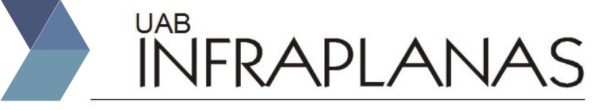 Vytautas SakalauskasB. Krivickio 18LT-08336 Vilniusvytautas@bod.ltVirginija KoryznienėB. Krivickio 14 LT-08336 Vilniusvirginija.koryzniene@gmail.comVytautas SakalauskasB. Krivickio 18LT-08336 Vilniusvytautas@bod.ltVirginija KoryznienėB. Krivickio 14 LT-08336 Vilniusvirginija.koryzniene@gmail.com2017-02-09	Nr.2017-02-09	Nr.